CHAMPIONNAT 2018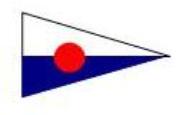 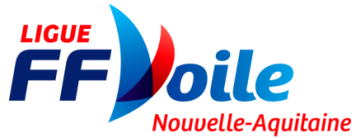 « ESTUAIRE DE LA GIRONDE »FORMULAIRE D'INSCRIPTION CLUB ORGANISATEUR : Voile et Cercle Nautique de PauillacBateau :SkipperEquipiersJe déclare avoir pris connaissance des différents règlements régissant cette épreuve et les accepter sans réserve et notamment qu’il appartient à chaque concurrent, sous sa seule responsabilité, de décider s’il doit ou non prendre le départ ou rester en course.Lu et approuvé le :								Signature :A retourner à  jc.dulos@free.fr  avant le jeudi 17 mai ou à remettre le samedi 19 maiCOURSES : Régates de Pentecôte 2018 – Samedi 19 mai et Dimanche 20 mai Nom voilierSérie bateauN° voileCatégorie(Estuaire)RTG  OSIRIS brutRTG OSIRIS netNom et prénom du skipper :Nom et prénom du skipper :Nom et prénom du skipper :Réservé à l’organisation(visa licence et certificat Osiris)Adresse :Adresse :Adresse :N° licence :                           Club :N° tél :Mél :Mél :Mél :SAMEDI 19 MAISAMEDI 19 MAIDIMANCHE 20 MAIDIMANCHE 20 MAINOM PrénomN° licenceNOM PrénomN° licenceRéservé à l’organisation(visa licence)